  :  DE   :  DE  DA : O Estado Moderno na análise de Nietzsche e Foucault		 DA : O Estado Moderno na análise de Nietzsche e Foucault		:   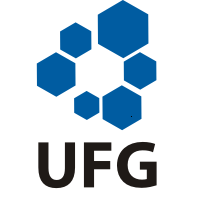 : 2011.2 : Adriana Delbó : Adriana Delbó  : 40h  : 40h E/ CO-REQUISITOS (se houver): E/ CO-REQUISITOS (se houver):::: Estado, governo, legitimação do poder estatal, relações entre força e governo, necessidade de estratégias para governar, governo e população: Estado, governo, legitimação do poder estatal, relações entre força e governo, necessidade de estratégias para governar, governo e populaçãoI –  :  o  de escritos a respeito das noções de Estado em F. Nietzsche e M. Foucault.II –  ESPECIFÍCO: A partir do estudo dos escritos de F. Nietzsche e M. Foucault a respeito do Estado, pretende-se analisar as contribuições de ambos para a Filosofia Política contemporânea, pensando a respeito da natureza do governo, das ações dos governos, das diferentes legitimidades para o governo. Trata-se, enfim, de pensar as justificações da existência e da manuntenção do poder político principalmente na modernidade. III –  PROGRAMÁTICO:O Estado entre o governar e ser governadoNoções de EstadoGovernamentalidadeDiminuição do apetite de poder e da admiração pelo EstadoEstado, violência e razãoViolência e poder na interpretação pagãRazão de Estado no exercício da soberaniaArte de governar e teoria do contratoEstado, obediência e populaçãoRelação entre Estado e espíritos cativosRazão do Estado e populaçãoLiberalismo e tecnologia de governoIV – :  e  de  da  de F. Nietzsche e M. Foucault V – AVALIAÇÃO: Elaboração de atividades para participação em aulas (0 a 3 pontos)                             Elaboração de texto (0 a 7 pontos)VI – :FOUCAULT, Michel Segurança, Território, População (Curso dado no Collège de France 1977-1978), trad. Eduardo Brandão, São Paulo: Martins Fontes, 2008.NIETZSCHE, Friedrich W. Kritische Studienausgabe [KSA] (15 ). Editado  Giorgio Collelai e Mazzino Montinari. München: DTV; De Gruyter, 1999.––––––––––  do  e do . Trad. Paulo César de Souza  Paulo:  das , 1997.––––––––––  falou Zaratustra. Trad. Mario da Silva. 3ª ed.  de :  , 1983.__________ :    , trad. Paulo César de Souza.  Paulo:  das , 2004.––––––––––       . 2ª ed., Trad. Pedro Süssekind.  de : Sette , 1996.––––––––––  . Trad. e  Flávio R. Kothe. Brasília:   de Brasília,  Paulo: Impresa  do , 2002.––––––––––  da . Trad. Paulo César de Souza.  Paulo:  das , 1999.–––––––––– ,  :     . Trad. Paulo César de Souza.  Paulo:  das , 2000.––––––––––  incompletas. Col. Os . 1ª ed., Trad. Rubens Rodrigues  ,  de Gérard Lebrun.  Paulo:  Cultural, 1974.II-  de comentadoresANSELL-PEARSON, Keith. Nietzsche    – uma .  de : Jorge Zahar, 1997.BIRNBAUM, A. Nietzsche. Las  del , trad. Arturo  Cortés, México: FCE, 2004.BLONDEL, Éric. Nietzsche, le corps et la culture _ la philosophie comme généalogie philologique. Paris: PUF, 1986.BÜNGER, P. Nietzsche alz Kritiker des Sozialismus. Archen: Shaker Verlag, 1997., Ernani. No  do  –   Friedrich Nietzsche e Walter Benjamin. Belém: Paka-Tatu, 2003.–––––––––– “ e : o  Nietzsche e Jacob Burckhardt”.  Nietzche9, 2000, p. 41-6.–––––––––– “ e   Nietzsche:  da  da    aos  catárticos da ”. Ethica, vol. 11, nº 1 e 2,  1, 2004, p. 45-66.GIACÓIA Jr. “ da     Nietzsche”.  .  Paulo:  de  /USP,   , 22,  1996, p. 1-13.HUFNAGEL, Erwin. “Nietzsche als Provokation für die Bildungsphilosphie. Versuch, den Griechischen Staat zu lesen”. In: GERHRDT, Volker, RESCHKE, R. Nietzsche Forschung. Band 7. Berlim: Akademie Verlag, 2000, p. 37-57.KAUFMANN, Walter. Nietzche: philosopher, psychologist, antichrist. 4ª ed. :  Press, 1974.KOFMAN, Sarah. “Le/les ‘concepts’ de culture dans les Intempestives  La double dissimulation”. Nietzsche et la scène philosophique. Paris: Galilée, 1986.LARGE, Duncan. “‘  ’: Nietzsche, Burckhardt e o  de ”.  Nietzche9, 2000, p. 3-39.LÓPEZ, Héctor Julio Pérez. “A la búsqueda del genuino origen  de la tragedia – La   del wagnerismo nietzscheano”. Il saggiatore Musicale, anno VII, 2000, nº 1, p. 79-93.LOPEZ, H. J. P. Hacia el nacimiento de la tragedia – un ensayo  la  del  en el joven Nietzsche. Res Publica, s/d.McGINN, Robert. “Culture as Prophylactic: Nietzsche’s Birth of Tragedy as Culture Criticism”. Nietesche-Studien 4, 1975, p. 75-138.MARTON, Scarlett. Nietzsche e a  Francesa. ,  Paulo, v. 18, p. 85-96, 1991._______________ . ,  e  de .  de   .  . , v. 12, p. 13-22, 2001. OTTMANN, Henning. Philosophie und Politik bei Nietzsche. Berlim: Walter de Gruyter, 1999.PASCHOAL, A. E., FREZZATTI, A. J. 120  de  a  da , Ijuí: Ed. Unijuí, 2008, ( Nietzsche  ).PATTON, . “Nietzsche and Hobbes”. International Studies in Philosophy, 33: 3, p. 99-116.REIBNITZ, Barbara von. Ein Kommentar zu Friedrich Nietzsche, „Die Geburt der Tragödie aus dem Geiste der Musik“ (Kap. 1-12). Weimar: J. B. Metzler Stuttgart, 1992.–––––––––– “Nietzsche ‘Griechische Staat’ und das Deutsche Kaiserreich. Der Altsprachliche Unterricht, XXX, Heft 3, 1987, 76-89., Benjamin C. “Cultural agonistics: Nietzsche, the Greeks, Eternal Recurrence”, in: LUNGSTRUM, Janet e SAUER, Elizabeth (ed.). Agonistics:  of creative contests.  of  Press, 1997, p. 46-69.SIEMENS, Herman. “Agonal configurations in the Unzeitgemässe Betrachtungen. Identity, mimesis and the Übertragung of cultures in Nietzsche’s early  thought”. Nietzsche Studien, Band 30, 2001, p. 80-106.SOROMENHO-MARQUES, Viriato. “Nietzsche   da ”.  Portuguesa de . Abril-Junho 2001, vol. 57, fasc. 2, p. 247-267.TAMINIAUX, Jacques. Le théâtre des philosophes - la tragédie, l’être, l’action. Genoble: J. Million, 1995 (Cap. III: La mise en œuvre de la volonté - Platon et Schopenhauer dans La naissance de la tragédie).VIESENTEINER, J. L. A    Nietzsche,  Paulo : Annablume, 2006.VV. AA. Nietzsche e a   O nascimento da .  de Roberto ;  de Pedro Süssekind. : Jorge Zahar, 2005.I –  :  o  de escritos a respeito das noções de Estado em F. Nietzsche e M. Foucault.II –  ESPECIFÍCO: A partir do estudo dos escritos de F. Nietzsche e M. Foucault a respeito do Estado, pretende-se analisar as contribuições de ambos para a Filosofia Política contemporânea, pensando a respeito da natureza do governo, das ações dos governos, das diferentes legitimidades para o governo. Trata-se, enfim, de pensar as justificações da existência e da manuntenção do poder político principalmente na modernidade. III –  PROGRAMÁTICO:O Estado entre o governar e ser governadoNoções de EstadoGovernamentalidadeDiminuição do apetite de poder e da admiração pelo EstadoEstado, violência e razãoViolência e poder na interpretação pagãRazão de Estado no exercício da soberaniaArte de governar e teoria do contratoEstado, obediência e populaçãoRelação entre Estado e espíritos cativosRazão do Estado e populaçãoLiberalismo e tecnologia de governoIV – :  e  de  da  de F. Nietzsche e M. Foucault V – AVALIAÇÃO: Elaboração de atividades para participação em aulas (0 a 3 pontos)                             Elaboração de texto (0 a 7 pontos)VI – :FOUCAULT, Michel Segurança, Território, População (Curso dado no Collège de France 1977-1978), trad. Eduardo Brandão, São Paulo: Martins Fontes, 2008.NIETZSCHE, Friedrich W. Kritische Studienausgabe [KSA] (15 ). Editado  Giorgio Collelai e Mazzino Montinari. München: DTV; De Gruyter, 1999.––––––––––  do  e do . Trad. Paulo César de Souza  Paulo:  das , 1997.––––––––––  falou Zaratustra. Trad. Mario da Silva. 3ª ed.  de :  , 1983.__________ :    , trad. Paulo César de Souza.  Paulo:  das , 2004.––––––––––       . 2ª ed., Trad. Pedro Süssekind.  de : Sette , 1996.––––––––––  . Trad. e  Flávio R. Kothe. Brasília:   de Brasília,  Paulo: Impresa  do , 2002.––––––––––  da . Trad. Paulo César de Souza.  Paulo:  das , 1999.–––––––––– ,  :     . Trad. Paulo César de Souza.  Paulo:  das , 2000.––––––––––  incompletas. Col. Os . 1ª ed., Trad. Rubens Rodrigues  ,  de Gérard Lebrun.  Paulo:  Cultural, 1974.II-  de comentadoresANSELL-PEARSON, Keith. Nietzsche    – uma .  de : Jorge Zahar, 1997.BIRNBAUM, A. Nietzsche. Las  del , trad. Arturo  Cortés, México: FCE, 2004.BLONDEL, Éric. Nietzsche, le corps et la culture _ la philosophie comme généalogie philologique. Paris: PUF, 1986.BÜNGER, P. Nietzsche alz Kritiker des Sozialismus. Archen: Shaker Verlag, 1997., Ernani. No  do  –   Friedrich Nietzsche e Walter Benjamin. Belém: Paka-Tatu, 2003.–––––––––– “ e : o  Nietzsche e Jacob Burckhardt”.  Nietzche9, 2000, p. 41-6.–––––––––– “ e   Nietzsche:  da  da    aos  catárticos da ”. Ethica, vol. 11, nº 1 e 2,  1, 2004, p. 45-66.GIACÓIA Jr. “ da     Nietzsche”.  .  Paulo:  de  /USP,   , 22,  1996, p. 1-13.HUFNAGEL, Erwin. “Nietzsche als Provokation für die Bildungsphilosphie. Versuch, den Griechischen Staat zu lesen”. In: GERHRDT, Volker, RESCHKE, R. Nietzsche Forschung. Band 7. Berlim: Akademie Verlag, 2000, p. 37-57.KAUFMANN, Walter. Nietzche: philosopher, psychologist, antichrist. 4ª ed. :  Press, 1974.KOFMAN, Sarah. “Le/les ‘concepts’ de culture dans les Intempestives  La double dissimulation”. Nietzsche et la scène philosophique. Paris: Galilée, 1986.LARGE, Duncan. “‘  ’: Nietzsche, Burckhardt e o  de ”.  Nietzche9, 2000, p. 3-39.LÓPEZ, Héctor Julio Pérez. “A la búsqueda del genuino origen  de la tragedia – La   del wagnerismo nietzscheano”. Il saggiatore Musicale, anno VII, 2000, nº 1, p. 79-93.LOPEZ, H. J. P. Hacia el nacimiento de la tragedia – un ensayo  la  del  en el joven Nietzsche. Res Publica, s/d.McGINN, Robert. “Culture as Prophylactic: Nietzsche’s Birth of Tragedy as Culture Criticism”. Nietesche-Studien 4, 1975, p. 75-138.MARTON, Scarlett. Nietzsche e a  Francesa. ,  Paulo, v. 18, p. 85-96, 1991._______________ . ,  e  de .  de   .  . , v. 12, p. 13-22, 2001. OTTMANN, Henning. Philosophie und Politik bei Nietzsche. Berlim: Walter de Gruyter, 1999.PASCHOAL, A. E., FREZZATTI, A. J. 120  de  a  da , Ijuí: Ed. Unijuí, 2008, ( Nietzsche  ).PATTON, . “Nietzsche and Hobbes”. International Studies in Philosophy, 33: 3, p. 99-116.REIBNITZ, Barbara von. Ein Kommentar zu Friedrich Nietzsche, „Die Geburt der Tragödie aus dem Geiste der Musik“ (Kap. 1-12). Weimar: J. B. Metzler Stuttgart, 1992.–––––––––– “Nietzsche ‘Griechische Staat’ und das Deutsche Kaiserreich. Der Altsprachliche Unterricht, XXX, Heft 3, 1987, 76-89., Benjamin C. “Cultural agonistics: Nietzsche, the Greeks, Eternal Recurrence”, in: LUNGSTRUM, Janet e SAUER, Elizabeth (ed.). Agonistics:  of creative contests.  of  Press, 1997, p. 46-69.SIEMENS, Herman. “Agonal configurations in the Unzeitgemässe Betrachtungen. Identity, mimesis and the Übertragung of cultures in Nietzsche’s early  thought”. Nietzsche Studien, Band 30, 2001, p. 80-106.SOROMENHO-MARQUES, Viriato. “Nietzsche   da ”.  Portuguesa de . Abril-Junho 2001, vol. 57, fasc. 2, p. 247-267.TAMINIAUX, Jacques. Le théâtre des philosophes - la tragédie, l’être, l’action. Genoble: J. Million, 1995 (Cap. III: La mise en œuvre de la volonté - Platon et Schopenhauer dans La naissance de la tragédie).VIESENTEINER, J. L. A    Nietzsche,  Paulo : Annablume, 2006.VV. AA. Nietzsche e a   O nascimento da .  de Roberto ;  de Pedro Süssekind. : Jorge Zahar, 2005.